 Золотые правила питания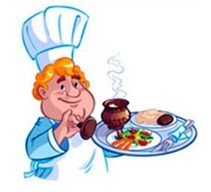 Перед едой всегда тщательно мойте руки!Главное – не переедайте!Ешьте в одно и то же время простую, свежеприготовленную пищу, которая   легко усваивается и соответствует потребностям организма.Тщательно пережевывайте пищу, не спешите глотать.Не разговаривайте и не читайте во время еды, это мешает хорошему пережевыванию пищи!Мойте фрукты и овощи перед едой.Перед приемом пищи мысленно поблагодарите всех, кто принял участие в создании продуктов, из которых приготовлена пища. И конечно, тех, кто приготовил вам еду.Никогда не забывайте о правилах культурного поведения за столом!                                                                                  Ребята, питайтесь правильно!      Завтрак                       Обед                   Полдник                  Ужин 	     1. Каша.                              1. Суп, борщ, щи.         Булочка или                       1.Запеканка или омлет     2. Хлеб с маслом.                2.Котлета                   печенье с чаем,                   2. Творог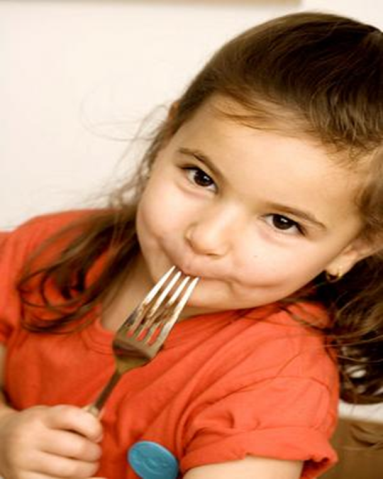      3. Чай сладкий                   3. Пюре.                        соком или молоком.         3. Кефир                                                 4. Компот.                    Фрукты.                                                                                                                                                                      5. Хлеб.	Каждый человек должен заботиться о своем здоровье.                                Ведь никто не позаботится о тебе лучше, чем ты сам!